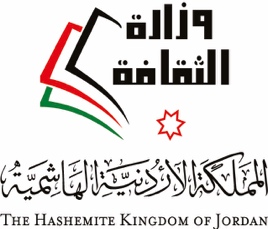 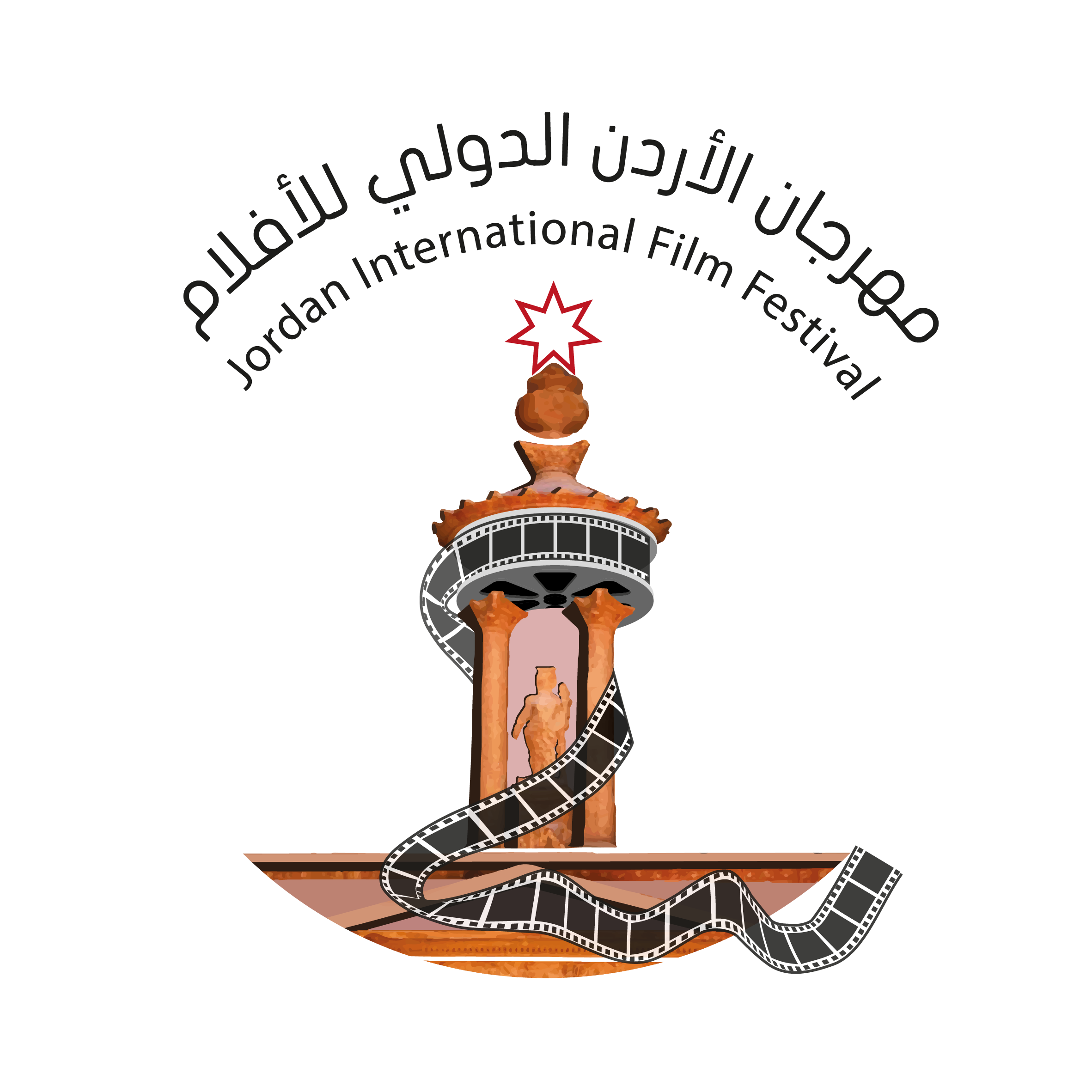  استمارة إنتاج فيلم روائي قصير      معلومات حول الفيلماسم الفيلم باللغة الأصيلة:اسم الفيلم باللغة الإنجليزية:موجز الفيلم:معلومات المخرجالاسم:الجنسية:العنوان:الإيميل:الهاتف:نبذة مختصرة عن المخرج لا تزيد على 50 كلمة *(مرفق)معلومات المنتجالاسم:الجنسية:العنوان:الإيميل:الهاتف:معلومات الكاتبالاسم:الجنسية:العنوان:الإيميل:الهاتف:نبذة مختصرة عن الكاتب لا تزيد على 50 كلمة *(مرفق)أنا الموقع أدناه أؤكد بأن المعلومات في هذا الطلب والمرفق حقيقية وصحيحة مقدم الطلب :التاريخ:التوقيع:مرفقات ملخص الفيلم لا يزيد على صفحة واحدةالرؤية الإخراجية للفيلم لا تزيد على ٣ صفحات  السيرة الذاتية للمخرجفريق العملالنسخة النهائية من النصميزانية تفصيلية للعملتصريح مزاولة مهنة الإخراج من نقابة الفنانين لغير الأعضاءوثيقة حقوق ملكية من المكتبة الوطنيةتنازلاً خطياً من كاتب النص الخطة الإنتاجية للفيلم